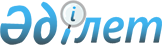 О внесении изменений и дополнений в решение маслихата от 24 декабря 2014 года № 259 "О районном бюджете Костанайского района на 2015-2017 годы"Решение маслихата Костанайского района Костанайской области от 29 мая 2015 года № 308. Зарегистрировано Департаментом юстиции Костанайской области 8 июня 2015 года № 5657

      В соответствии со статьей 106 Бюджетного кодекса Республики Казахстан от 4 декабря 2008 года Костанайский районный маслихат РЕШИЛ:



      1. Внести в решение маслихата от 24 декабря 2014 года № 259 "О районном бюджете Костанайского района на 2015-2017 годы" (зарегистрировано в Реестре государственной регистрации нормативных правовых актов за № 5295, опубликовано 22 января 2015 года в газете "Арна") следующие изменения и дополнения:



      пункт 1 указанного решения изложить в новой редакции:

      "1. Утвердить районный бюджет Костанайского района на 2015-2017 годы согласно приложениям 1, 2 и 3 соответственно, в том числе на 2015 год в следующих объемах:

      1) доходы - 4834595,0 тысяч тенге, в том числе по:

      налоговым поступлениям - 2728261,0 тысяча тенге;

      неналоговым поступлениям - 13444,0 тысячи тенге;

      поступлениям от продажи основного капитала - 22794,0 тысячи тенге;

      поступлениям трансфертов - 2070096,0 тысяч тенге;

      2) затраты - 4980382,5 тысячи тенге;

      3) чистое бюджетное кредитование - 47149,2 тысячи тенге, в том числе:

      бюджетные кредиты - 65014,2 тысяч тенге;

      погашение бюджетных кредитов - 17865,0 тысяч тенге;

      4) сальдо по операциям с финансовыми активами - 0,0 тысяч тенге;

      5) дефицит (профицит) бюджета - -192936,7 тысячи тенге;

      6) финансирование дефицита (использование профицита) бюджета -192936,7 тысяч тенге.";



      пункты 4, 9 указанного решения исключить;



      пункт 12 указанного решения изложить в новой редакции:

      "12. Учесть, что в бюджете района на 2015 год предусмотрено поступление целевых текущих трансфертов из республиканского бюджета на выплату ежемесячной надбавки за особые условия труда к должностным окладам работников государственных учреждений, не являющихся государственными служащими, а также работников государственных казенных предприятий, в сумме 193519,0 тысяч тенге.";



      пункты 14, 15 указанного решения изложить в новой редакции:

      "14. Учесть, что в бюджете района на 2015 год предусмотрено поступление целевых трансфертов на развитие из республиканского бюджета на проектирование, развитие и (или) обустройство инженерно-коммуникационной инфраструктуры в сумме 25802,0 тысячи тенге.



      15. Учесть, что в бюджете района на 2015 год предусмотрено поступление целевых трансфертов на развитие из республиканского бюджета на проектирование, строительство и (или) приобретение жилья коммунального жилищного фонда в сумме 74960,0 тысяч тенге, на строительство жилья для очередников.";



      пункты 17 указанного решения исключить;



      пункт 18 указанного решения изложить в новой редакции:

      "18. Учесть, что в бюджете района на 2015 год предусмотрено поступление целевых трансфертов на развитие из областного бюджета на развитие системы водоснабжения и водоотведения в сумме 67640,0 тысяч тенге.";



      пункты 26, 27-5 указанного решения исключить;



      дополнить указанное решение пунктами 27-7, 27-8 следующего содержания:

      "27-7. Учесть, что в бюджете района на 2015 год предусмотрено поступление целевых трансфертов на развитие из областного бюджета на развитие системы водоснабжения и водоотведения в сельских населенных пунктах в сумме 21433,0 тысячи тенге.



      27-8. Учесть, что в бюджете района на 2015 год предусмотрен возврат использованных не по целевому назначению целевых трансфертов в сумме 1449,1 тысяч тенге.";



      приложения 1, 5 к указанному решению изложить в новой редакции согласно приложениям 1, 2 к настоящему решению.



      2. Настоящее решение вводится в действие с 1 января 2015 года.      Председатель внеочередной сессии

      Костанайского районного маслихата          С. Есментаев      Секретарь Костанайского

      районного маслихата                        А. Досжанов      СОГЛАСОВАНО      Руководитель государственного учреждения

      "Отдел экономики и финансов"

      акимата Костанайского района

      ______________ З. Кенжегарина

Приложение 1          

к решению маслихата       

от 29 мая 2015 года № 308  Приложение 1           

к решению маслихата       

от 24 декабря 2014 года № 259   Районный бюджет на 2015 год

Приложение 2          

к решению маслихата       

от 29 мая 2015 года № 308  Приложение 5           

к решению маслихата        

от 24 декабря 2014 года № 259   Свод бюджетных программ по аппаратам акимов поселка, сел, сельских округов на 2015 год      продолжение таблицы:
					© 2012. РГП на ПХВ «Институт законодательства и правовой информации Республики Казахстан» Министерства юстиции Республики Казахстан
				КатегорияКатегорияКатегорияКатегорияКатегориясумма,

тысяч тенгеКлассКлассКлассКласссумма,

тысяч тенгеПодклассПодклассПодкласссумма,

тысяч тенгеСпецификаСпецификасумма,

тысяч тенгеНаименованиесумма,

тысяч тенгеI. Доходы4834595,0100000Налоговые поступления2728261,0101000Подоходный налог1096627,0101200Индивидуальный подоходный налог1096627,0103000Социальный налог731765,0103100Социальный налог731765,0104000Налоги на собственность805378,0104100Налоги на имущество588900,0104300Земельный налог14333,0104400Налог на транспортные средства188449,0104500Единый земельный налог13696,0105000Внутренние налоги на товары, работы и услуги77282,0105200Акцизы10418,0105300Поступления за использование природных и других ресурсов29201,0105400Сборы за ведение предпринимательской и профессиональной деятельности37235,0105500Налог на игорный бизнес428,0107000Прочие налоги2200,0107100Прочие налоги2200,0108000Обязательные платежи, взимаемые за совершение юридически значимых действий и (или) выдачу документов уполномоченными на то государственными органами или должностными лицами15009,0108100Государственная пошлина15009,0200000Неналоговые поступления13444,0201000Доходы от государственной собственности2130,0201500Доходы от аренды имущества, находящегося в государственной собственности2130,0202000Поступления от реализации товаров (работ, услуг) государственными учреждениями финансируемыми из государственного бюджета2234,0202100Поступления от реализации товаров (работ, услуг) государственными учреждениями, финансируемыми из государственного бюджета2234,0206000Прочие неналоговые поступления9080,0206100Прочие неналоговые поступления9080,0300000Поступления от продажи основного капитала22794,0303000Продажа земли и нематериальных активов22794,0303100Продажа земли22794,0400000Поступления трансфертов2070096,0402000Трансферты из вышестоящих органов государственного управления2070096,0402200Трансферты из областного бюджета2070096,0Функциональная группаФункциональная группаФункциональная группаФункциональная группаФункциональная группасумма,

тысяч тенгеФункциональная подгруппаФункциональная подгруппаФункциональная подгруппаФункциональная подгруппасумма,

тысяч тенгеАдминистратор бюджетных программАдминистратор бюджетных программАдминистратор бюджетных программсумма,

тысяч тенгеПрограммаПрограммасумма,

тысяч тенгеНаименованиесумма,

тысяч тенгеII. Затраты4980382,501Государственные услуги общего характера369761,81Представительные, исполнительные и другие органы, выполняющие общие функции государственного управления323797,0112Аппарат маслихата района (города областного значения)14016,0001Услуги по обеспечению деятельности маслихата района (города областного значения)14016,0122Аппарат акима района (города областного значения)88958,0001Услуги по обеспечению деятельности акима района (города областного значения)88958,0123Аппарат акима района в городе, города районного значения, поселка, села, сельского округа220823,0001Услуги по обеспечению деятельности акима района в городе, города районного значения, поселка, села, сельского округа220823,02Финансовая деятельность4093,8459Отдел экономики и финансов района (города областного значения)4093,8003Проведение оценки имущества в целях налогообложения2649,0010Приватизация, управление коммунальным имуществом, постприватизационная деятельность и регулирование споров, связанных с этим1444,89Прочие государственные услуги общего характера41871,0458Отдел жилищно-коммунального хозяйства, пассажирского транспорта и автомобильных дорог района (города областного значения)11317,0001Услуги по реализации государственной политики на местном уровне в области жилищно-коммунального хозяйства, пассажирского транспорта и автомобильных дорог11317,0459Отдел экономики и финансов района (города областного значения)30554,0001Услуги по реализации государственной политики в области формирования и развития экономической политики, государственного планирования, исполнения бюджета и управления коммунальной собственностью района (города областного значения)30554,002Оборона12241,01Военные нужды8224,0122Аппарат акима района (города областного значения)8224,0005Мероприятия в рамках исполнения всеобщей воинской обязанности8224,02Организация работы по чрезвычайным ситуациям4017,0122Аппарат акима района (города областного значения)4017,0006Предупреждение и ликвидация чрезвычайных ситуаций масштаба района (города областного значения)3243,0007Мероприятия по профилактике и тушению степных пожаров районного (городского) масштаба, а также пожаров в населенных пунктах, в которых не созданы органы государственной противопожарной службы774,004Образование3032770,01Дошкольное воспитание и обучение303536,0464Отдел образования района (города областного значения)303536,0009Обеспечение деятельности организаций дошкольного воспитания и обучения140622,0040Реализация государственного образовательного заказа в дошкольных организациях образования162914,02Начальное, основное среднее и общее среднее образование2605721,0123Аппарат акима района в городе, города районного значения, поселка, села, сельского округа16336,0005Организация бесплатного подвоза учащихся до школы и обратно в сельской местности16336,0464Отдел образования района (города областного значения)2518409,0003Общеобразовательное обучение2486621,0006Дополнительное образование для детей31788,0465Отдел физической культуры и спорта района (города областного значения)70976,0017Дополнительное образование для детей и юношества по спорту70976,09Прочие услуги в области образования123513,0464Отдел образования района (города областного значения)123513,0001Услуги по реализации государственной политики на местном уровне в области образования11423,0005Приобретение и доставка учебников, учебно-методических комплексов для государственных учреждений образования района (города областного значения)34766,0007Проведение школьных олимпиад, внешкольных мероприятий и конкурсов районного (городского) масштаба1173,0015Ежемесячная выплата денежных средств опекунам (попечителям) на содержание ребенка-сироты (детей-сирот), и ребенка (детей), оставшегося без попечения родителей43418,0022Выплата единовременных денежных средств казахстанским гражданам, усыновившим (удочерившим) ребенка (детей) - сироту и ребенка (детей), оставшегося без попечения родителей3280,0029Обследование психического здоровья детей и подростков и оказание психолого-медико-

педагогической консультативной помощи населению11221,0067Капитальные расходы подведомственных государственных учреждений и организаций18232,006Социальная помощь и социальное обеспечение255271,01Социальное обеспечение17990,0464Отдел образования района (города областного значения)17990,0030Содержание ребенка (детей), переданного патронатным воспитателям17990,02Социальная помощь172848,0451Отдел занятости и социальных программ района (города областного значения)172848,0002Программа занятости26194,0005Государственная адресная социальная помощь6019,0006Оказание жилищной помощи10535,0007Социальная помощь отдельным категориям нуждающихся граждан по решениям местных представительных органов36228,0010Материальное обеспечение детей-инвалидов, воспитывающихся и обучающихся на дому2140,0014Оказание социальной помощи нуждающимся гражданам на дому28053,0016Государственные пособия на детей до 18 лет36699,0017Обеспечение нуждающихся инвалидов обязательными гигиеническими средствами и предоставление услуг специалистами жестового языка, индивидуальными помощниками в соответствии с индивидуальной программой реабилитации инвалида7123,0052Проведение мероприятий, посвященных семидесятилетию Победы в Великой Отечественной войне19857,09Прочие услуги в области социальной помощи и социального обеспечения64433,0451Отдел занятости и социальных программ района (города областного значения)64433,0001Услуги по реализации государственной политики на местном уровне в области обеспечения занятости и реализации социальных программ для населения22682,0011Оплата услуг по зачислению, выплате и доставке пособий и других социальных выплат1193,0050Реализация Плана мероприятий по обеспечению прав и улучшению качества жизни инвалидов40558,007Жилищно-коммунальное хозяйство627402,91Жилищное хозяйство141429,0463Отдел земельных отношений района (города областного значения)2169,0016Изъятие земельных участков для государственных нужд2169,0467Отдел строительства района (города областного значения)139260,0003Проектирование и (или) строительство, реконструкция жилья коммунального жилищного фонда109808,0004Проектирование, развитие и (или) обустройство инженерно-коммуникационной инфраструктуры29452,02Коммунальное хозяйство274986,9458Отдел жилищно-коммунального хозяйства, пассажирского транспорта и автомобильных дорог района (города областного значения)45341,9012Функционирование системы водоснабжения и водоотведения3600,0026Организация эксплуатации тепловых сетей, находящихся в коммунальной собственности районов (городов областного значения)12000,0029Развитие системы водоснабжения и водоотведения3009,0058Развитие системы водоснабжения и водоотведения в сельских населенных пунктах26732,9467Отдел строительства района (города областного значения)229645,0006Развитие системы водоснабжения и водоотведения167640,0058Развитие системы водоснабжения и водоотведения в сельских населенных пунктах62005,03Благоустройство населенных пунктов210987,0123Аппарат акима района в городе, города районного значения, поселка, села, сельского округа73143,0008Освещение улиц населенных пунктов21933,0009Обеспечение санитарии населенных пунктов13540,0011Благоустройство и озеленение населенных пунктов37670,0458Отдел жилищно-коммунального хозяйства, пассажирского транспорта и автомобильных дорог района (города областного значения)137844,0017Содержание мест захоронений и захоронение безродных2244,0018Благоустройство и озеленение населенных пунктов135600,008Культура, спорт, туризм и информационное пространство354648,01Деятельность в области культуры134818,0455Отдел культуры и развития языков района (города областного значения)134818,0003Поддержка культурно-досуговой работы134818,02Спорт108198,0465Отдел физической культуры и спорта района (города областного значения)108198,0001Услуги по реализации государственной политики на местном уровне в сфере физической культуры и спорта6998,0004Капитальные расходы государственного органа9886,0005Развитие массового спорта и национальных видов спорта78095,0006Проведение спортивных соревнований на районном (города областного значения) уровне8099,0007Подготовка и участие членов сборных команд района (города областного значения) по различным видам спорта на областных спортивных соревнованиях5120,03Информационное пространство82529,0455Отдел культуры и развития языков района (города областного значения)61696,0006Функционирование районных (городских) библиотек53110,0007Развитие государственного языка и других языков народа Казахстана8586,0456Отдел внутренней политики района (города областного значения)20833,0002Услуги по проведению государственной информационной политики20833,09Прочие услуги по организации культуры, спорта, туризма и информационного пространства29103,0455Отдел культуры и развития языков района (города областного значения)14631,0001Услуги по реализации государственной политики на местном уровне в области развития языков и культуры7131,0032Капитальные расходы подведомственных государственных учреждений и организаций7500,0456Отдел внутренней политики района (города областного значения)14472,0001Услуги по реализации государственной политики на местном уровне в области ин-формации, укрепления государственности и формирования социального оптимизма граждан9284,0003Реализация мероприятий в сфере молодежной политики5188,010Сельское, водное, лесное, рыбное хозяйство, особо охраняемые природные территории, охрана окружающей среды и животного мира, земельные отношения135005,01Сельское хозяйство47798,0459Отдел экономики и финансов района (города областного значения)14202,0099Реализация мер по оказанию социальной поддержки специалистов14202,0474Отдел сельского хозяйства и ветеринарии района (города областного значения)33596,0001Услуги по реализации государственной политики на местном уровне в сфере сельского хозяйства и ветеринарии30481,0006Организация санитарного убоя больных животных3115,06Земельные отношения18661,0463Отдел земельных отношений района (города областного значения)18661,0001Услуги по реализации государственной политики в области регулирования земельных отношений на территории района (города областного значения)9161,0006Землеустройство, проводимое при установлении границ районов, городов областного значения, районного значения, сельских округов, поселков, сел9500,09Прочие услуги в области сельского, водного, лесного, рыбного хозяйства, охраны окружающей среды и земельных отношений68546,0474Отдел сельского хозяйства и ветеринарии района (города областного значения)68546,0013Проведение противоэпизоотических мероприятий68546,011Промышленность, архитектурная, градостроительная и строительная деятельность30736,02Архитектурная, градостроительная и строительная деятельность30736,0467Отдел строительства района (города областного значения)13358,0001Услуги по реализации государственной политики на местном уровне в области строительства13358,0468Отдел архитектуры и градостроительства района (города областного значения)17378,0001Услуги по реализации государственной политики в области архитектуры и градостроительства на местном уровне8123,0003Разработка схем градостроительного развития территории района и генеральных планов населенных пунктов9255,012Транспорт и коммуникации89217,01Автомобильный транспорт89217,0123Аппарат акима района в городе, города районного значения, поселка, села, сельского округа47217,0013Обеспечение функционирования автомобильных дорог в городах районного значения, поселках, селах, сельских округах47217,0458Отдел жилищно-коммунального хозяйства, пассажирского транспорта и автомобильных дорог района (города областного значения)42000,0023Обеспечение функционирования автомобильных дорог42000,013Прочие71291,03Поддержка предпринимательской деятельности и защита конкуренции7635,0469Отдел предпринимательства района (города областного значения)7635,0001Услуги по реализации государственной политики на местном уровне в области развития предпринимательства7635,09Прочие63656,0123Аппарат акима района в городе, города районного значения, поселка, села, сельского округа63656,0040Реализация мер по содействию экономическому развитию регионов в рамках Программы "Развитие регионов"63656,015Трансферты2038,81Трансферты2038,8459Отдел экономики и финансов района (города областного значения)2038,8006Возврат неиспользованных (недоиспользованных) целевых трансфертов589,7016Возврат использованных не по целевому назначению целевых трансфертов1449,1III. Чистое бюджетное кредитование47149,2Бюджетные кредиты65014,210Сельское, водное, лесное, рыбное хозяйство, особо охраняемые природные территории, охрана окружающей среды и животного мира, земельные отношения65014,21Сельское хозяйство65014,2459Отдел экономики и финансов района (города областного значения)65014,2018Бюджетные кредиты для реализации мер социальной поддержки специалистов65014,2КатегорияКатегорияКатегорияКатегорияКатегориясумма,

тысяч тенгеКлассКлассКлассКласссумма,

тысяч тенгеПодклассПодклассПодкласссумма,

тысяч тенгеСпецификаСпецификасумма,

тысяч тенгеНаименованиесумма,

тысяч тенгеПогашение бюджетных кредитов17865,05Погашение бюджетных кредитов17865,001Погашение бюджетных кредитов17865,01Погашение бюджетных кредитов, выданных из государственного бюджета17865,013Погашение бюджетных кредитов, выданных из местного бюджета физическим лицам17865,0Функциональная группаФункциональная группаФункциональная группаФункциональная группаФункциональная группасумма,

тысяч тенгеФункциональная подгруппаФункциональная подгруппаФункциональная подгруппаФункциональная подгруппасумма,

тысяч тенгеАдминистратор бюджетных программАдминистратор бюджетных программАдминистратор бюджетных программсумма,

тысяч тенгеПрограммаПрограммасумма,

тысяч тенгеНаименованиесумма,

тысяч тенгеIV. Сальдо по операциям с финансовыми активами0,0V. Дефицит (профицит) бюджета-192936,7VI. Финансирование дефицита (использование профицита) бюджета192936,7Администратор программыАдминистратор программы123001000

"Услуги по обеспечению деятельности акима района в городе, города районного значения, поселка, села, сельского округа"123005000 "Организация бесплатного подвоза учащихся до школы и обратно в сельской местности"123008000 "Освещение улиц населенных пунктов"12345№Всего:216823,051704,021933,01Александровский10965,0646,0653,02Белозерский7985,00,0389,03Борис-Романовка8391,00,0261,04Владимировский10842,00,0261,05Воскресеновка6571,00,0138,06Глазуновский10140,04030,0652,07Ждановский8500,011068,0651,08Жамбылский10574,03643,0652,09Заречный13680,06214,04976,010Затобольск27552,00,08121,011Московский9827,04710,0262,012Майкольский10682,09883,0564,013Мичуринский11737,0265,01514,014Надеждинский8768,00,0261,015Озерное9345,00,0849,016Октябрьский12892,09447,0935,017Половниковский7970,00,0195,018Садчиковский12367,0926,0261,019Ульяновский9048,00,0142,020Шишкинский8987,0872,0196,0123009000 "Обеспечение санитарии населенных пунктов"123011000 "Благоустройство и озеленение населенных пунктов"123013000 "Обеспечение функционирования автомобильных дорог в городах районного значения, поселках, селах, сельских округах"123040000 "Реализация мер по содействию экономическому развитию регионов в рамках Программы "Развитие регионов"678913540,045470,047217,063656,0261,0260,0652,00,0259,0259,0389,00,0139,0139,0392,00,0261,0328,0913,01000,0138,0131,0131,00,0264,0261,0649,00,0261,0640,0261,00,0261,0514,0391,02000,0689,01897,04978,04000,04352,036634,030698,046656,0261,0196,0391,00,0315,0245,0626,01000,04314,02101,03653,03000,0196,0196,0522,00,0421,0261,0652,05000,0366,0696,0522,00,0129,0129,0261,00,0261,0261,0522,01000,0196,0126,0223,00,0196,0196,0391,00,0